SPG SOFTWARE ENGINEERING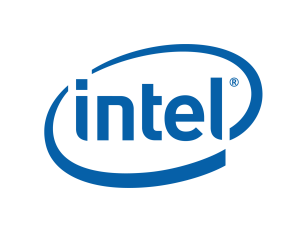 Intel Corporation, LED Manager for Intel® NUC Release NotesVersion 1.2.2 – December 11, 2018New Fixes/Features:Tray AppFixed issue where app was no longer launched automatically at boot.Known Issues:Version 1.2.1 – October 11, 2018New Fixes/Features:Tray AppFixed issue where “Disable all” would sometimes not work.Added the ability to change profiles from Tray app.Main AppFixed an issue where settings were not properly being set between editing and changing profiles.Fixed an issue where settings were locking until an app restart.Added a “Reset to Defaults” button.GeneralAdded command line options (LEDManagerCLI.exe). Known Issues:Version 1.1.1.0 – May 16, 2018New Fixes/Features:Fixed issue where LED settings were not retained if NUC was unplugged.Note: This fix requires BIOS 38 or later.Known Issues:Version 1.0.0 – April 10, 2018New Fixes/Features:Initial release.Known Issues:LED settings made through this application will not be retained if NUC is unplugged.LEGAL INFORMATIONInformation in this document is provided in connection with Intel Products and for thepurpose of supporting Intel developed systems.No license, express or implied, by estoppel or otherwise, to any intellectual property rights isgranted by this document. Except as provided in Intel's Terms and Conditions of  for suchproducts, Intel assumes no liability whatsoever, and Intel disclaims any express or impliedwarranty, relating to sale and/or use of Intel products including liability or warranties relating tofitness for a particular purpose, merchantability, or infringement of any patent, copyright or otherintellectual property right. Intel Corporation may have patents or pending patent applications,trademarks, copyrights, or other intellectual property rights that relate to the presented subjectmatter. The furnishing of documents and other materials and information does not provide anylicense, express or implied, by estoppel or otherwise, to any such patents, trademarks,copyrights, or other intellectual property rights. Intel products are not intended for use in medical,life saving, or life sustaining applications. Intel may make changes to specifications and productdescriptions at any time, without notice.Intel is a trademark of Intel Corporation in the  and other countries.Copyright (c) 2018 Intel Corporation.